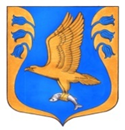 Администрация Куземкинского сельского поселенияКингисеппского муниципального районаЛенинградской областиПОСТАНОВЛЕНИЕ - проект00.00.0000  года  №  000Об утверждении Программы профилактики рисков причинения вреда (ущерба) охраняемым законом ценностям при осуществлении муниципального жилищного контроля на территории муниципального образования «Куземкинское сельское поселение» муниципального образования «Кингисеппский муниципальный район» Ленинградской области на 2024 годВ соответствии со статьей 44 Федерального закона от 31 июля 2020 г.  № 248-ФЗ «О государственном контроле (надзоре) и муниципальном контроле в Российской Федерации», постановлением Правительства Российской Федерации от 25 июня 2021 г. № 990 «Об утверждении Правил разработки и утверждения контрольными (надзорными) органами программы профилактики рисков причинения вреда (ущерба) охраняемым законом ценностям», администрация Куземкинского сельского поселения муниципального образования «Кингисеппский муниципальный район» Ленинградской областиПОСТАНОВЛЯЕТ:1. Утвердить программу профилактики рисков причинения вреда (ущерба) охраняемым законом ценностям при осуществлении муниципального жилищного контроля на территории Куземкинского сельского поселения муниципального образования «Кингисеппский муниципальный район» Ленинградской области на 2024 год (далее соответственно – Программа профилактики, муниципальный контроль в сфере благоустройства) согласно приложению.2. Настоящее постановление вступает в силу с 01 января 2024 года.3. Разместить настоящее постановление на официальном сайте администрации Куземкинского сельского поселения муниципального образования «Кингисеппский муниципальный район» Ленинградской области в информационно-телекоммуникационной сети «Интернет».4. Контроль исполнения настоящего постановления оставляю за собойГлава администрации                                                   Куземкинского сельского поселения                                              В.П. КулагинПриложениек постановлению администрацииКуземкинского сельского поселения от 00.00.0000 №  000Программа профилактики рисков причинения вреда (ущерба) охраняемым законом ценностям при осуществлении муниципального жилищного контроля на территории Куземкинского сельского поселения муниципального образования «Кингисеппский муниципальный район» Ленинградской области на 2024 годНастоящая Программа разработана в соответствии со 
статьей 44 Федерального закона от 31 июля 2021 года № 248-ФЗ «О государственном контроле (надзоре) и муниципальном контроле в Российской Федерации», постановлением Правительства Российской Федерации от 
25 июня 2021 года № 990 «Об утверждении Правил разработки и утверждения контрольными (надзорными) органами программы профилактики рисков причинения вреда (ущерба) охраняемым законом ценностям» и предусматривает комплекс мероприятий по профилактике рисков причинения вреда (ущерба) охраняемым законом ценностям при осуществлении муниципального жилищного контроля.Программа профилактики рисков причинения вреда (ущерба) охраняемым законом ценностям по муниципальному жилищному контролю (далее – Программа профилактики) направлена на предупреждение нарушений юридическими лицами, индивидуальными предпринимателями и гражданами (далее – контролируемые лица) обязательных требований жилищного законодательства и снижения рисков причинения вреда (ущерба) охраняемым законом ценностям, разъяснения подконтрольным субъектам обязательных требований жилищного законодательства в отношении объектов жилищных отношений.Муниципальный жилищный контроль осуществляется Администрацией Куземкинского сельского поселения Кингисеппского района Ленинградской области  (далее – Администрация).Раздел 1. Анализ текущего состояния осуществления вида контроля, описание текущего уровня развития профилактической деятельности контрольного (надзорного) органа, характеристика проблем, на решение которых направлена программа профилактики рисков причинения вреда1.1. Вид муниципального контроля: муниципальный жилищный контроль.1.2. Предметом муниципального жилищного контроля является: соблюдение юридическими лицами, индивидуальными предпринимателями, гражданами (контролируемые лица) обязательных требований в отношении муниципального жилищного фонда, а именно: 1) требований к:- использованию и сохранности жилищного фонда;- к жилым помещениям муниципального жилищного фонда, их использованию и содержанию;- использованию и содержанию общего имущества собственников помещений в многоквартирных домах;- порядку осуществления перевода жилого помещения в нежилое помещение и нежилого помещения в жилое в многоквартирном доме;- порядку осуществления перепланировки и (или) переустройства помещений в многоквартирном доме;- формированию фондов капитального ремонта;- созданию и деятельности юридических лиц, индивидуальных предпринимателей, осуществляющих управление многоквартирными домами, оказывающих услуги и (или) выполняющих работы по содержанию и ремонту общего имущества в многоквартирных домах;- предоставление коммунальных услуг собственникам и пользователям помещений в многоквартирных домах и жилых домов;- порядку размещения ресурсоснабжающими организациями, лицами, осуществляющими деятельность по управлению многоквартирными домами информации в государственной информационной системе жилищно-коммунального хозяйства (далее- система);- обеспечению доступности для инвалидов помещений в многоквартирных домах;- предоставлению жилых помещений в наемных домах социального использования;2) требований энергетической эффективности и оснащенности помещений многоквартирных домов и жилых домов приборами учета используемых энергетических ресурсов;3) правил:- изменения размера платы за содержание жилого помещения в случае оказания услуг и выполнения работ по управлению, содержанию и ремонту общего имущества в многоквартирном доме ненадлежащего качества и (или) с перерывами, превышающими установленную продолжительность;- содержания общего имущества в многоквартирном доме и правил изменения размера платы за содержание жилого помещения;- изменения размера платы за содержание жилого помещения;- предоставления, приостановки и ограничения предоставления коммунальных услуг собственникам и пользователям помещений в многоквартирных домах и жилых домов;Предметом муниципального жилищного контроля является также исполнение решений, принимаемых по результатам контрольных мероприятий.1.3. В рамках профилактики рисков причинения вреда (ущерба) охраняемым законом ценностям  при осуществлении муниципального жилищного контроля администрацией осуществляются следующие мероприятия:1) размещение на официальном сайте Администрации в сети Интернет перечней нормативных правовых актов или их отдельных частей, содержащих обязательные требования, оценка соблюдения которых является предметов муниципального контроля, а также текстов соответствующих нормативных правовых актов; 2) обеспечение регулярного обобщение практики осуществления муниципального контроля  и размещения на официальном сайте администрации  соответствующих обобщений, в том числе с указанием наиболее часто встречающихся случаев нарушения обязательных требований с рекомендациями в отношении мер, которые должны приниматься юридическими лицами, индивидуальными предпринимателями в целях недопущения таких нарушений.Раздел 2. Цели и задачи реализации программы профилактики 2.1. Основными целями Программы профилактики являются:1) Создание условий для доведения обязательных требований до контролируемых лиц, повышение информированности о способах их соблюдения;2) Устранение условий, причин и факторов, способных привести к нарушениям обязательных требований и (или) причинению вреда (ущерба) охраняемым законом ценностям; 3) Предупреждение нарушения обязательных требований;4) Снижение административной нагрузки на контролируемых лиц;Снижение размера ущерба, причиняемого  охраняемым законом ценностям.          2.2. Задачами профилактической работы являются:	1) Укрепление системы профилактики нарушений рисков причинения вреда (ущерба) охраняемым законом ценностям;	2) Выявление причин, факторов и условий, способствующих нарушению обязательных требований законодательства, определение способов устранения или снижения рисков их возникновения; 3) Повышение правосознания, правовой культуры, уровня правовой грамотности контролируемых лиц, в том числе путем обеспечения доступности информации об обязательных требованиях законодательства и необходимых мерах по их исполнению.	В положении о виде контроля мероприятия, направленные на нематериальное поощрение добросовестных контролируемых  лиц, не установлены, следовательно, меры стимулирования добросовестности в программе не предусмотрены.В положении о виде контроля самостоятельная оценка соблюдения обязательных требований (самообследование) не предусмотрена, следовательно, в программе способы самообследования в автоматизированном режиме не определены (ч.1 ст.51 №248-ФЗ).Раздел 3. Перечень профилактических мероприятий, сроки (периодичность) их проведения№  п/пНаименованиемероприятияСрок реализации мероприятияОтветственное должностное лицо1ИнформированиеИнформирование контролируемых и иных заинтересованных лиц по вопросам соблюдения обязательных требований посредством размещения сведений на официальном сайте администрации в сети «Интернет» (далее – официальный сайт) в специальном разделе, посвященном контрольной деятельности (доступ к специальному разделу должен осуществляться с главной (основной) страницы официального сайта администрации), в средствах массовой информации, через личные кабинеты контролируемых лиц в государственных информационных системах (при их наличии) и в иных формах.ПостоянноСпециалист 1-й категории, к должностным обязанностям которого относится осуществление муниципального жилищного контроля - муниципальный жилищный инспектор  2Консультирование.Консультирование по вопросам, связанным с организацией и осуществлением муниципального контроля:1) порядка проведения контрольных мероприятий;2) периодичности проведения контрольных мероприятий;3) порядка принятия решений по итогам контрольных мероприятий;4) порядка обжалования решений Контрольного органа.В дни приема специалиста, к обязанностям которого относится осуществление муниципального жилищного  м контроля- муниципальным жилищным инспектором :Понедельник,  средаС 09-00 до 12-30,С 13-30 до 17-00  Специалист 1-й категории, к должностным обязанностям которого относится осуществление муниципального жилищного контроля - муниципальный жилищный инспектор  